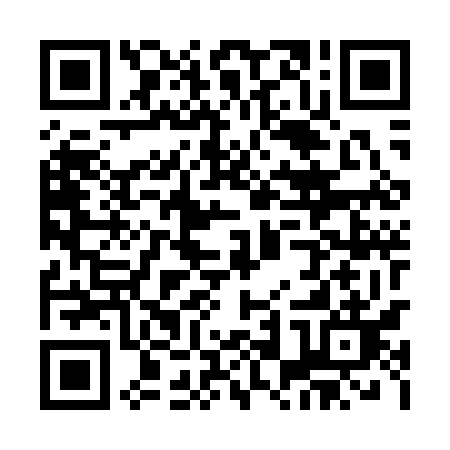 Ramadan times for Jawty Wielkie, PolandMon 11 Mar 2024 - Wed 10 Apr 2024High Latitude Method: Angle Based RulePrayer Calculation Method: Muslim World LeagueAsar Calculation Method: HanafiPrayer times provided by https://www.salahtimes.comDateDayFajrSuhurSunriseDhuhrAsrIftarMaghribIsha11Mon4:094:096:0711:533:425:405:407:3112Tue4:064:066:0411:533:445:425:427:3313Wed4:044:046:0211:523:455:445:447:3514Thu4:014:015:5911:523:475:465:467:3715Fri3:583:585:5711:523:485:485:487:3916Sat3:563:565:5411:513:505:505:507:4117Sun3:533:535:5211:513:515:525:527:4418Mon3:503:505:4911:513:535:535:537:4619Tue3:473:475:4711:513:545:555:557:4820Wed3:443:445:4511:503:565:575:577:5021Thu3:423:425:4211:503:575:595:597:5222Fri3:393:395:4011:503:596:016:017:5423Sat3:363:365:3711:494:006:036:037:5724Sun3:333:335:3511:494:026:046:047:5925Mon3:303:305:3211:494:036:066:068:0126Tue3:273:275:3011:494:046:086:088:0327Wed3:243:245:2711:484:066:106:108:0628Thu3:213:215:2511:484:076:126:128:0829Fri3:183:185:2311:484:096:146:148:1130Sat3:153:155:2011:474:106:166:168:1331Sun4:124:126:1812:475:117:177:179:151Mon4:094:096:1512:475:137:197:199:182Tue4:064:066:1312:465:147:217:219:203Wed4:034:036:1012:465:157:237:239:234Thu3:593:596:0812:465:177:257:259:255Fri3:563:566:0612:465:187:277:279:286Sat3:533:536:0312:455:197:287:289:307Sun3:503:506:0112:455:217:307:309:338Mon3:463:465:5812:455:227:327:329:369Tue3:433:435:5612:445:237:347:349:3810Wed3:403:405:5412:445:257:367:369:41